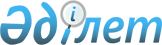 О внесении изменений и дополнений в приказ Министра внутренних дел Республики Казахстан от 4 декабря 2015 года № 992 "Об утверждении Правил выдачи иностранцам и лицам без гражданства разрешения на временное и постоянное проживание в Республике Казахстан"Приказ Министра внутренних дел Республики Казахстан от 15 июня 2021 года № 338. Зарегистрирован в Министерстве юстиции Республики Казахстан 17 июня 2021 года № 23065
      ПРИКАЗЫВАЮ:
      1. Внести в приказ Министра внутренних дел Республики Казахстан от 4 декабря 2015 года № 992 "Об утверждении Правил выдачи иностранцам и лицам без гражданства разрешения на временное и постоянное проживание в Республике Казахстан" (зарегистрирован в Реестре государственной регистрации нормативных правовых актов за № 12880) следующие изменения и дополнения:
      в Правилах выдачи иностранцам и лицам без гражданства разрешения на временное и постоянное проживание в Республике Казахстан, утвержденных указанным приказом:
      пункт 2 изложить в следующей редакции:
      "2. В настоящих Правилах используются следующие понятия:
      1) лицо без гражданства – лицо, не являющееся гражданином Республики Казахстан и не имеющее доказательство своей принадлежности к гражданству иного государства;
      2) государственная корпорация "Правительство для граждан" (далее – Государственная корпорация) – юридическое лицо, созданное по решению Правительства Республики Казахстан для оказания государственных услуг, услуг по выдаче технических условий на подключение к сетям субъектов естественных монополий и услуг субъектов квазигосударственного сектора в соответствии с законодательством Республики Казахстан, организации работы по приему заявлений на оказание государственных услуг, услуг по выдаче технических условий на подключение к сетям субъектов естественных монополий, услуг субъектов квазигосударственного сектора и выдаче их результатов услугополучателю по принципу "одного окна", а также обеспечения оказания государственных услуг в электронной форме, осуществляющее государственную регистрацию прав на недвижимое имущество по месту его нахождения;
      3) Международный финансовый центр "Астана" (далее - МФЦА) – территория в пределах города Нур-Султан с точно обозначенными границами, определяемыми Президентом Республики Казахстан, в которой действует особый правовой режим в финансовой сфере;
      4) инвестиционный резидент МФЦА – иностранец или лицо без гражданства, осуществившие инвестиции в соответствии с программой инвестиционного налогового резидентства МФЦА, а также соответствующее условиям, предусмотренным Конституционным законом Республики Казахстан "О Международном финансовом центре "Астана";
      5) бизнес-иммигрант – иммигрант, прибывший с целью осуществления предпринимательской деятельности в соответствии с законодательством Республики Казахстан;
      6) бывший соотечественник – лицо, родившееся или ранее состоявшее в гражданстве Казахской Советской Социалистической Республики или Республики Казахстан и постоянно проживающее за рубежом;
      7) единая информационная система "Беркут" (далее – ЕИС "Беркут") – единая информационная система по контролю за въездом – выездом и пребыванием иммигрантов в Республике Казахстан;
      8) близкие родственники – родители (родитель), дети, усыновители (удочерители), усыновленные (удочеренные), полнородные и неполнородные братья и сестры, дедушка, бабушка, внуки;
      9) личный кабинет – кабинет пользователя на веб-портал "электронного правительства";
      10) индивидуальный идентификационный номер (далее – ИИН) –двенадцатизначный цифровой код, присваиваемый физическому лицу один раз и пожизненно;
      11) проездной документ – документ, выдаваемый иностранцам и лицам без гражданства для выезда за пределы Республики Казахстан;
      12) разрешение на въезд и выезд (далее - виза) – отметка уполномоченных на то государственных органов Республики Казахстан в паспорте мигранта или заменяющем его документе либо отметка уполномоченных на то государственных органов Республики Казахстан в информационной системе, которая дает право на въезд на территорию Республики Казахстан, проезд по еҰ территории, пребывание на ней и выезд из территории Республики Казахстан на время, в целях и на условиях, установленных в визе;
      13) внутрикорпоративный перевод – временный на срок, определенный трудовым договором, но не более трех лет, с правом продления на один год перевод иностранца или лица без гражданства, осуществляющего трудовую деятельность на должности руководителя, менеджера или специалиста в юридическом лице, учрежденном на территории страны-члена Всемирной торговой организации, находящемся и действующем за пределами территории Республики Казахстан, в филиалы, дочерние организации, представительства данного юридического лица, учрежденные на территории Республики Казахстан в соответствии с законодательством Республики Казахстан;
      14) иммиграция – въезд иностранцев или лиц без гражданства в Республику Казахстан для временного или постоянного проживания;
      15) иммигрант – иностранец или лицо без гражданства, прибывшие в Республику Казахстан для временного или постоянного проживания;
      16) информационная система миграционной полиции (далее – ИС МП) – информационная система Министерства внутренних дел по формированию банка данных о внутренних и внешних миграционных процессах, а также автоматизации процессов интеграционного взаимодействия с другими информационными системами и базами данных, создаваемыми в рамках "электронного правительства";
      17) принимающее лицо – гражданин Республики Казахстан, иностранец и лицо без гражданства, постоянно проживающие в Республике Казахстан, или юридическое лицо, зарегистрированное в Республике Казахстан, ходатайствующие о приглашении иммигрантов в Республику Казахстан для временного проживания и (или) предоставляющие место для их проживания;
      18) загранучреждения – находящиеся за границей дипломатические и приравненные к ним представительства, а также консульские учреждения Республики Казахстан;
      19) кандас – этнический казах и (или) члены его семьи казахской национальности, ранее не состоявшие в гражданстве Республики Казахстан, прибывшие на историческую родину и получившие соответствующий статус в порядке, установленном настоящим Законом;
      20) электронная копия документа – документ, полностью воспроизводящий вид и информацию (данные) подлинного документа в электронно-цифровой форме;
      21) интегрированная информационная система центров обслуживания населения (далее – ИИС ЦОН) – информационная система, предназначенная для автоматизации процесса предоставления услуг населению (физическим и юридическим лицам) через Центры обслуживания населения Республики Казахстан;
      22) разрешение на постоянное проживание – документ, выдаваемый органами внутренних дел иммигрантам при соблюдении требований, установленных законодательством Республики Казахстан, и предоставляющий им право на постоянное проживание на территории Республики Казахстан;
      23) разрешение на временное проживание – документ, выдаваемый органами внутренних дел иммигрантам, при соблюдении требований, установленных законодательством Республики Казахстан, и предоставляющий им право проживания на определенный срок на территории Республики Казахстан в зависимости от цели пребывания;
      24) иностранец – лицо, не являющееся гражданином Республики Казахстан имеющее доказательство своей принадлежности к гражданству иного государства;
      25) стандарт государственной услуги – перечень основных требований к оказанию государственной услуги, включающий характеристики процесса, форму, содержание и результат оказания, а также иные сведения с учетом особенностей предоставления государственной услуги;
      26) миссионерская деятельность – деятельность граждан Республики Казахстан, иностранцев, лиц без гражданства от имени религиозных объединений, зарегистрированных в Республике Казахстан, направленная на распространение вероучения на территории Республики Казахстан;
      27) справка о соответствии квалификации для самостоятельного трудоустройства (далее – справка о соответствии квалификации) – документ определяемый Законом Республики Казахстан "О занятости населения" выдаваемый иностранцам и лицам без гражданства, соответствующему требованиям квалификации и уровню образования, для самостоятельного трудоустройства в Республике Казахстан по профессиям, востребованным в приоритетных отраслях экономики (видах экономической деятельности);
      28) веб-портал "электронного правительства" www.egov.kz, ( далее – портал) – информационная система, представляющая собой единое окно доступа ко всей консолидированной правительственной информации, включая нормативную правовую базу, и к государственным услугам, услугам по выдаче технических условий на подключение к сетям субъектов естественных монополий и услугам субъектов квазигосударственного сектора, оказываемым в электронной форме;
      29) электронная цифровая подпись (далее – ЭЦП) – набор электронных цифровых символов, созданный средствами электронной цифровой подписи и подтверждающий достоверность электронного документа, его принадлежность и неизменность содержания;
      30) этнический казах – иностранец или лицо без гражданства казахской национальности.";
      главу 2 изложить в следующей редакции:
      "Глава 2. Правила выдачи иностранцам и лицам без гражданства разрешения на временное проживание в Республике Казахстан
      3. Правила выдачи иностранцам и лицам без гражданства разрешения на временное проживание в Республике Казахстан определяют порядок оказания государственной услуги "Выдача иностранцам и лицам без гражданства разрешения на временное проживание в Республике Казахстан" (далее – Государственная услуга РВП).
      Иммигрантам, временно пребывающим в Республике Казахстан территориальными органами полиции выдается разрешение на временное проживание в Республике Казахстан (далее – РВП) сроком до одного года в зависимости от категории получаемого разрешения, с последующим продлением в соответствии с Правилами въезда и пребывания иммигрантов в Республике Казахстан, а также их выезда из Республики Казахстан, утвержденных постановлением Правительства Республики Казахстан от 21 января 2012 года № 148.
      4. Услугополучателями являются принимающие лица указанные в статье 6-1 Закона.
      В отношении инвестиционных резидентов МФЦА и членов их семей, прибывших из государств, с которыми имеются ратифицированные международные договоры о безвизовом порядке въезда и пребывания принимающей стороной является администрация МФЦА. 
      5. Для получения государственной услуги РВП услугополучатели обращаются в территориальные органы полиции (далее - услугодатель), либо через Государственную корпорацию, либо через портал с заявлением-анкетой о выдаче иностранцу или лицу без гражданства разрешения на временное проживание в Республике Казахстан по форме, согласно приложению 1 к настоящим Правилам о выдаче РВП иммигрантам с приложением документов в зависимости от цели пребывания, предусмотренных перечнем Стандарта государственной услуги "Выдача иностранцам и лицам без гражданства разрешения на временное проживание в Республике Казахстан" (далее – Стандарт по РВП) согласно приложению 1-1 к настоящим Правилам. 
      При наличии информационных систем, содержащих необходимые сведения и интегрированных с ИИС ЦОН и (или) порталом, используются сведения информационных систем. При этом представление документов, содержащих соответствующие сведения, не требуется.
      6. Уполномоченный сотрудник услугодателя в день поступления документов осуществляет прием и проверяет предоставленные документы. 
      В случае предоставления услугополучателем полного пакета документов, предусмотренного в пункте 8 Стандарта по РВП, уполномоченный сотрудник услугодателя выдает расписку о приеме документов на выдачу разрешения на временное проживание (далее – Расписка о приеме документов) по форме, согласно приложению 1-2 к настоящим Правилам 
      В случае предоставления услугополучателем неполного пакета документов, предусмотренного в пункте 8 Стандарта по РВП и (или) документов с истекшим сроком действия, уполномоченный сотрудник услугодателя отказывает в приеме заявления и выдает расписку об отказе в приеме документов на выдачу разрешения на временное проживание (далее – Расписка об отказе в приеме документов) по форме, согласно приложению 1-3 к настоящим Правилам.
      7. При приеме документов через Государственную корпорацию услугополучателю выдается расписка о приеме документов.
      День приема документов не входит в срок оказания государственной услуги РВП.
      В случае предоставления услугополучателем неполного пакета документов, предусмотренного в пункте 8 Стандарта по РВП и (или) документов с истекшим сроком действия, работник Государственной корпорации отказывает в приеме заявления и выдает расписку об отказе в приеме документов.
      Сотрудник Государственной корпорации оформляет электронную заявку в ИИС ЦОН, запрашивает необходимые для оказания государственной услуги сведения из информационных систем государственных (при наличии интеграции в ИИС ЦОН) либо прикладывает копии сканированных документов и направляет в ИС МП для принятия соответствующего решения.
      Заявка в электронном виде поступает на исполнение услугодателю в ИС МП.
      8. Для получения государственной услуги на портале требуется наличие ЭЦП у услугополучателя (принимающие лица).
      Услугополучатель:
      1) авторизуется на портале, в разделе "Гражданство, миграция и иммиграция - Иностранцам: въезд в РК и гражданство" выбирает государственную услугу "Выдача иностранцам и лицам без гражданства разрешения на временное проживание в Республике Казахстан" и нажимает кнопку "Заказать услугу онлайн".
      2) оформляет заявку в соответствии с документами иностранца, запрашивает необходимые для оказания государственной услуги сведения из информационных систем государственных (при наличии интеграции на портале) либо прикладывает копии сканированных документов в соответствии с перечнем, указанном в пункте 8 Стандарта по РВП, подписывает заявку ЭЦП и направляет заявку на исполнение.
      В случае подачи заявления через портал в личном кабинете услугополучателя отображается статус о принятии заявления для оказания государственной услуги, а также уведомление с указанием даты и времени получения результата государственной услуги. 
      Заявка в электронном виде поступает на исполнение услугодателю в ИС МП. При обращении услугополучателя после окончания рабочего времени, в выходные и праздничные дни согласно трудовому законодательству, прием заявлений и выдача результатов оказания государственной услуги осуществляется следующим рабочим днем.
      9. Срок рассмотрения заявления-анкеты о выдаче РВП составляет один рабочий день.
      9-1. Уполномоченным сотрудником услугодателя после приҰма документов, в том числе заявок, поступивших через Государственную корпорацию или портал осуществляется:
      1) прием и проверка полноты предоставленных документов;
      2) проверка по сведениям ЕИС "Беркут" информации о пересечении иностранцем или лицом без гражданства Государственной границы Республики Казахстан;
      3) проверка по базам данных органов внутренних дел и Комитета по правовой статистике и специальным учетам при Генеральной прокуратуре Республики Казахстан сведений о судимости и розыске, наличии неисполненных обязательств за совершение уголовного или административного нарушения, наложенного на него в период предыдущего пребывания;
      4) проверка в информационной системе сведений о наличии у иностранца и членов его семьи, прибывших совместно, индивидуальных идентификационных номеров.
      В случае корректности заявки и отсутствия оснований для отказа в оказании государственной услуги, предусмотренных пунктом 9 Стандарта по РВП, уполномоченный сотрудник услугодателя в ИС МП формирует РВП по форме согласно приложению 2 к настоящим Правилам, распечатывает и выдаҰт услугополучателю.
      В случае, если заявка на выдачу РВП поступила через Государственную корпорацию, уполномоченный сотрудник ИС МП формирует РВП и посредством интеграции направляет в ИИС ЦОН. Оператор Государственной корпорации распечатывает РВП и выдаҰт услугополучателю.
      В случае, если заявка на выдачу РВП поступила через портал, уполномоченный сотрудник в ИС МП формирует РВП и посредством интеграции направляет в личный кабинет услугополучателя на портале. 
      В случаях несоответствия поступившей электронной заявки установочным данным услугополучателя, либо если к заявке приложены некачественные электронные копии документов, либо по основаниям, указанным в пункте 9-3 настоящих Правил, уполномоченный сотрудник формирует соответствующее сообщение об ошибке, которое направляется в Государственную корпорацию или портал.
      9-2. В случае неумышленной порчи или утери разрешения, уполномоченный сотрудник услугодателя, на основании заявления, оформленного в произвольной форме на имя руководства территориального органа полиции, выдает дубликат РВП после соответствующей проверки в ИС МП.
      9-3. Услугодатель отказывает в оказании государственной услуги в случаях и по основаниям предусмотренных пунктом 9 Стандарта по РВП, выдает мотивированное уведомление об отказе в выдаче РВП иностранцу или лицу без гражданства по форме, согласно приложению 2-1 к настоящим Правилам.
      9-4. Услугодатель обеспечивает внесение данных в информационную систему мониторинга оказания государственных услуг о стадии оказания государственной услуги в порядке, установленном уполномоченным органом в сфере информатизации, согласно подпункту 11) пункта 2 статьи 5 Закона Республики Казахстан "О государственных услугах".
      9-5. В случае технических сбоев информационных систем, при отсутствии канала связи или возникновении иных обстоятельств, препятствующих отправке сообщений, уполномоченное подразделение услугодателя с момента обнаружения возникновения технических сбоев принимает меры для выявления и устранения указанных причин (в рабочие дни с 09:00 часов до 18:30 часов). Каждый случай аварийной ситуации, приводящий к задержке отправки сообщений более одного часа, фиксируется ответственным исполнителем уполномоченного подразделения услугодателя в специальном журнале.".
      приложение 1 и 2 изложить в новой редакции согласно приложению 1 и 2 к настоящему приказу;
      дополнить приложениями 1-1, 1-2, 1-3, 2-1 согласно приложениям 3, 4, 5, 6 к настоящему приказу.
      2. Комитету миграционной службы Министерства внутренних дел Республики Казахстан обеспечить:
      1) государственную регистрацию настоящего приказа в Министерстве юстиции Республики Казахстан;
      2) размещение настоящего приказа на интернет-ресурсе Министерства внутренних дел Республики Казахстан;
      3) в течение десяти рабочих дней после государственной регистрации настоящего приказа в Министерстве юстиции Республики Казахстан представление в Юридический департамент Министерства внутренних дел Республики Казахстан сведений об исполнении мероприятий, предусмотренных подпунктами 1) и 2) настоящего пункта.
      3. Контроль за исполнением настоящего приказа возложить на курирующего заместителя министра внутренних дел Республики Казахстан и Комитет миграционной службы (Кабденов М.Т.) Министерства внутренних дел Республики Казахстан.
      4. Настоящий приказ вводится в действие по истечении десяти календарных дней после дня его первого официального опубликования.
      "СОГЛАСОВАН"
Министерство цифрового развития,
инноваций и аэрокосмической промышленности
Республики Казахстан              Заявление-анкета о выдаче иностранцу или лицу без гражданства 
             разрешения на временное проживание в Республике Казахстан
      Прошу выдать разрешение на временное проживание в Республике Казахстан  
следующим иностранцам или лицам без гражданства, прибывшим с целью 
________________________________________________________________________ 
(учеба, лечение, миссионерство, бизнес-иммигранты, работу или воссоединение семьи)
      Сведения о членах семьи, совместно прибывших в Республику Казахстан, в т.ч. детей до 16 лет 
      Адрес места жительства в Республике Казахстан ________________________________
 (область, город, район, населенный пункт, тип улицы, улица, дом №, корпус, квартира) 
На какой срок получает РВП: с "_____"_________20___ г. по "____"_________20__г. 
Сведения о принимающей стороне: 
Документ, удостоверяющий личность ________№___ от "__" ____ 20___года выданный  
_________ сроком действия до ________________ , ИИН №________________________ 
Свидетельство о регистрации юридического лица: наименование __________________ 
№____________ от "___" ___________ 20___года, БИН №_________________________
(Наименование принимающей стороны) берет на себя обязательства по своевременному 
разъяснению иностранцу или лицу без гражданства  их прав и обязанностей в соответствии с 
законодательством Республики Казахстан.
      Предупреждены об ответственности за непринятие мер по оформлению документов на право пребывания иностранцев и лиц без гражданства в Республике Казахстан, передвижения по территории страны и обеспечению выезда из Республики Казахстан по истечении определенного срока пребывания в соответствии с законодательством Республики Казахстан в области миграции, согласно статье 518 Кодекса Республики Казахстан "Об административных правонарушениях".
      "______" _____________________ 20 ____ года ________________________ 
                                                 (подпись заявителя)
            Согласен на использование сведений, составляющих охраняемую законом тайну, 
содержащихся в информационных системах ____ "____" ____ 20 ____ год 
___________________________
 (подпись заявителя) 
      Заявление-анкета принята "____"_______________ 20___года 
___________________________________________________________________________
 (фамилия, имя, отчество (при его наличии) лица, принявшего заявление-анкету) Министерство внутренних дел Республики Казахстан   Уақытша тұруға рұқсат нөмірі №_______________   Номер разрешения на временное проживание        Расписка о приеме документов на выдачу разрешения на временное проживание
      Настоящая расписка выдана ______________________________________________ 
_____________________________________________________________________________
       (указать фамилию, имя, отчество (при его наличии) и подтверждает принятие 
документов для оформления иностранцу или лицу без гражданства разрешения на 
временное проживание в Республике Казахстан согласно перечню, предусмотренному 
стандартом государственной услуги "Выдача на временное проживание иностранцу или 
лицу без гражданства разрешения в Республике Казахстан".
      Настоящая расписка составлена в 2 экземплярах, по одному - для каждой стороны.
      Исполнитель: ___________________________________________________________  
                         (фамилия, имя, отчество (при его наличии)
      Телефон _______________________________________________________________
      Получил: ______________________________________________________________  
             (фамилия, имя, отчество (при его наличии) / подпись услугополучателя)
      "___" _________ 20____ года              Расписка об отказе в приеме документов на выдачу разрешения на 
                         временное проживание
      Руководствуясь статьей 19 и пунктом 2 статьи 20 Закона Республики Казахстан от 15 апреля 2013 года "О государственных услугах" (далее - Закон) , услугодатель / отдел №___ филиала Некоммерческого акционерного общества "Государственной корпорации "Правительство для граждан" _________________ (указать адрес) отказывает в приеме документов на оказание государственной услуги "Выдача иностранцу или лицу без гражданства разрешения на временное проживание в Республике Казахстан", ввиду представления Вами неполного пакета документов согласно перечню, предусмотренному стандартом государственной услуги, а именно:
      Наименование отсутствующих документов:
      1) ________________________________________;
      2) ________________________________________;
      3) ________________________________________.
      Настоящая расписка составлена в 2 экземплярах, по одному для каждой стороны.
      __________________________________________________________________________
 (фамилия, имя, отчество (при его наличии) работника Государственной корпорации, подпись)
      Исполнитель ______________________________________________________________
                         (фамилия, имя, отчество (при его наличии)  
      Телефон _________________________________________________________________
Получил: ________________________________________________________________
 (фамилия, имя, отчество (при его наличии) / подпись услугополучателя)
      "_____" _________ 20_____ года              Министерство внутренних дел Республики Казахстан        Шетелдікке немесе азаматтығы жоқ адамға Казақстан Республикасында 
             уақытша тұруға рұқсат беруден бас тарту туралы хабарлама              Уведомление об отказе в выдаче разрешения на временное проживание 
             иностранцу или лицу без гражданства Республике Казахстан
      Өтініш нөмірі _______________________________________________________
      Номер заявления
      Тегі, аты, әкесінің аты ________________________________________________
      Фамилия, имя, отчество
					© 2012. РГП на ПХВ «Институт законодательства и правовой информации Республики Казахстан» Министерства юстиции Республики Казахстан
				
      Министр внутренних дел 
Республики Казахстан 

Е. Тургумбаев
Приложение 1 к приказу 
Министра внутренних дел
Республики Казахстан
от 15 июня 2021 года № 338Приложение 1 к Правилам 
выдачи иностранцам и лицам 
без гражданства разрешения на 
временное и постоянное 
проживание в Республике КазахстанДепартамент полиции
____________________________
город, область
____________________________
фамилия, имя, отчество
(при его наличии) заявителя,
____________________________
представителя юридического лица
____________________________
место постоянного жительства
(для юр лиц – адрес регистрации юр. лица)
____________________________
телефоны: домашний, мобильный
№ п/п
Фамилия, имя, отчество (при его наличии) (заполняется в строгом соответствии с паспортом приглашаемого лица)
Гражданство, вид документа, номер документа, дата выдачи и срок действия
Дата рождения
Место рождения
Национальность
Пол
Страна, адрес и место постоянного жительства
ИИН иностранца
1
2
3
4
5
6
7
8
9
№ п/п
Фамилия, имя, отчество (при его наличии) (заполняется в строгом соответствии с паспортом приглашаемого лица)
Гражданство, вид документа, номер документа, дата выдачи и срок действия
Дата рождения
Место рождения
Степень родства с трудовым иммигрантом
Национальность
Пол
Страна, адрес и место постоянного жительства
ИИН иностранца
1
2
3
4
5
6
7
8
9
10Приложение 2 к приказу 
Министра внутренних дел
Республики Казахстан
от 15 июня 2021 года № 338Приложение 2 к Правилам 
выдачи иностранцам и лицам 
без гражданства разрешения на 
временное и постоянное 
проживание в Республике Казахстанформа
Рұқсаттың басталу күні

Дата начала разрешения
Рұқсаттың басталу күні

Дата начала разрешения
Рұқсаттың басталу күні

Дата начала разрешения
Рұқсаттың аяқталу күні

Дата окончания разрешения
Өтініш нөмірі _____________________________________________________________

Номер заявления

Тегі,аты, әкесінің аты _______________________________________________________

Фамилия, имя, отчество
Өтініш нөмірі _____________________________________________________________

Номер заявления

Тегі,аты, әкесінің аты _______________________________________________________

Фамилия, имя, отчество
Өтініш нөмірі _____________________________________________________________

Номер заявления

Тегі,аты, әкесінің аты _______________________________________________________

Фамилия, имя, отчество
Өтініш нөмірі _____________________________________________________________

Номер заявления

Тегі,аты, әкесінің аты _______________________________________________________

Фамилия, имя, отчество
Өтініш нөмірі _____________________________________________________________

Номер заявления

Тегі,аты, әкесінің аты _______________________________________________________

Фамилия, имя, отчество
Өтініш нөмірі _____________________________________________________________

Номер заявления

Тегі,аты, әкесінің аты _______________________________________________________

Фамилия, имя, отчество
ЖСН/ИИН
ЖСН/ИИН
ЖСН/ИИН
Азаматтық/Гражданство
төлқұжат сериясы мен нөмірі _______________________________________________

серия и номер паспорта

Қазақстан Республикасы келу мақсаты _______________________________________

Цель пребывания в РК

Қазақстан Республикасында тұратын мекенжайы ______________________________

Адрес проживание в РК

Қазақстан Республикасына бірге келген отбасы мүшелері,  оның ішінде 16 жасқа дейінгі балалар туралы мәліметтер

Сведения о членах семьи, совместно прибывших в Республику Казахстан в том числе детей до 16 лет
төлқұжат сериясы мен нөмірі _______________________________________________

серия и номер паспорта

Қазақстан Республикасы келу мақсаты _______________________________________

Цель пребывания в РК

Қазақстан Республикасында тұратын мекенжайы ______________________________

Адрес проживание в РК

Қазақстан Республикасына бірге келген отбасы мүшелері,  оның ішінде 16 жасқа дейінгі балалар туралы мәліметтер

Сведения о членах семьи, совместно прибывших в Республику Казахстан в том числе детей до 16 лет
төлқұжат сериясы мен нөмірі _______________________________________________

серия и номер паспорта

Қазақстан Республикасы келу мақсаты _______________________________________

Цель пребывания в РК

Қазақстан Республикасында тұратын мекенжайы ______________________________

Адрес проживание в РК

Қазақстан Республикасына бірге келген отбасы мүшелері,  оның ішінде 16 жасқа дейінгі балалар туралы мәліметтер

Сведения о членах семьи, совместно прибывших в Республику Казахстан в том числе детей до 16 лет
төлқұжат сериясы мен нөмірі _______________________________________________

серия и номер паспорта

Қазақстан Республикасы келу мақсаты _______________________________________

Цель пребывания в РК

Қазақстан Республикасында тұратын мекенжайы ______________________________

Адрес проживание в РК

Қазақстан Республикасына бірге келген отбасы мүшелері,  оның ішінде 16 жасқа дейінгі балалар туралы мәліметтер

Сведения о членах семьи, совместно прибывших в Республику Казахстан в том числе детей до 16 лет
төлқұжат сериясы мен нөмірі _______________________________________________

серия и номер паспорта

Қазақстан Республикасы келу мақсаты _______________________________________

Цель пребывания в РК

Қазақстан Республикасында тұратын мекенжайы ______________________________

Адрес проживание в РК

Қазақстан Республикасына бірге келген отбасы мүшелері,  оның ішінде 16 жасқа дейінгі балалар туралы мәліметтер

Сведения о членах семьи, совместно прибывших в Республику Казахстан в том числе детей до 16 лет
төлқұжат сериясы мен нөмірі _______________________________________________

серия и номер паспорта

Қазақстан Республикасы келу мақсаты _______________________________________

Цель пребывания в РК

Қазақстан Республикасында тұратын мекенжайы ______________________________

Адрес проживание в РК

Қазақстан Республикасына бірге келген отбасы мүшелері,  оның ішінде 16 жасқа дейінгі балалар туралы мәліметтер

Сведения о членах семьи, совместно прибывших в Республику Казахстан в том числе детей до 16 лет
№
ЖСН/ИИН
ЖСН/ИИН
ТАӘ/ФИО
ТАӘ/ФИО
Туған күні

Дата рождения
1.
2.
Қабылдаушы тарап туралы мәліметтер

Сведения о принимаюшей стороне


Құқықтық қатынастар субъектісі _______________________________________________

Субъект правоотношений

ЖСН/БСН __________________________________________________________________

ИИН/БИН

ТАӘ/Ұйымның атауы ________________________________________________________

ФИО/Наименование организации

Рұқсат берген орган _________________________________________________________

Орган выдавший разрешение

ПД КқҚБ жауапты қызметкер _________________________________________________

Ответственный сотрудник

Берілген күні _______________________________________________________________

Дата выдачи
Қабылдаушы тарап туралы мәліметтер

Сведения о принимаюшей стороне


Құқықтық қатынастар субъектісі _______________________________________________

Субъект правоотношений

ЖСН/БСН __________________________________________________________________

ИИН/БИН

ТАӘ/Ұйымның атауы ________________________________________________________

ФИО/Наименование организации

Рұқсат берген орган _________________________________________________________

Орган выдавший разрешение

ПД КқҚБ жауапты қызметкер _________________________________________________

Ответственный сотрудник

Берілген күні _______________________________________________________________

Дата выдачи
Қабылдаушы тарап туралы мәліметтер

Сведения о принимаюшей стороне


Құқықтық қатынастар субъектісі _______________________________________________

Субъект правоотношений

ЖСН/БСН __________________________________________________________________

ИИН/БИН

ТАӘ/Ұйымның атауы ________________________________________________________

ФИО/Наименование организации

Рұқсат берген орган _________________________________________________________

Орган выдавший разрешение

ПД КқҚБ жауапты қызметкер _________________________________________________

Ответственный сотрудник

Берілген күні _______________________________________________________________

Дата выдачи
Қабылдаушы тарап туралы мәліметтер

Сведения о принимаюшей стороне


Құқықтық қатынастар субъектісі _______________________________________________

Субъект правоотношений

ЖСН/БСН __________________________________________________________________

ИИН/БИН

ТАӘ/Ұйымның атауы ________________________________________________________

ФИО/Наименование организации

Рұқсат берген орган _________________________________________________________

Орган выдавший разрешение

ПД КқҚБ жауапты қызметкер _________________________________________________

Ответственный сотрудник

Берілген күні _______________________________________________________________

Дата выдачи
Қабылдаушы тарап туралы мәліметтер

Сведения о принимаюшей стороне


Құқықтық қатынастар субъектісі _______________________________________________

Субъект правоотношений

ЖСН/БСН __________________________________________________________________

ИИН/БИН

ТАӘ/Ұйымның атауы ________________________________________________________

ФИО/Наименование организации

Рұқсат берген орган _________________________________________________________

Орган выдавший разрешение

ПД КқҚБ жауапты қызметкер _________________________________________________

Ответственный сотрудник

Берілген күні _______________________________________________________________

Дата выдачи
Қабылдаушы тарап туралы мәліметтер

Сведения о принимаюшей стороне


Құқықтық қатынастар субъектісі _______________________________________________

Субъект правоотношений

ЖСН/БСН __________________________________________________________________

ИИН/БИН

ТАӘ/Ұйымның атауы ________________________________________________________

ФИО/Наименование организации

Рұқсат берген орган _________________________________________________________

Орган выдавший разрешение

ПД КқҚБ жауапты қызметкер _________________________________________________

Ответственный сотрудник

Берілген күні _______________________________________________________________

Дата выдачи
QR - КОД
QR - КОД
Құжат ұлттық паспортты көрсеткен кезде жарамды 

Документ действителен при предъявлении национального паспорта
Құжат ұлттық паспортты көрсеткен кезде жарамды 

Документ действителен при предъявлении национального паспорта
Құжат ұлттық паспортты көрсеткен кезде жарамды 

Документ действителен при предъявлении национального паспорта
Құжат ұлттық паспортты көрсеткен кезде жарамды 

Документ действителен при предъявлении национального паспортаПриложение 3 к приказу 
Министра внутренних дел
Республики Казахстан
от 15 июня 2021 года № 338Приложение 1-1 к Правилам 
выдачи иностранцам и лицам 
без гражданства разрешения на 
временное и постоянное 
проживание в Республике Казахстан
Стандарт государственной услуги "Выдача иностранцам и лицам без гражданства разрешения на временное проживание в Республике Казахстан"
Стандарт государственной услуги "Выдача иностранцам и лицам без гражданства разрешения на временное проживание в Республике Казахстан"
Стандарт государственной услуги "Выдача иностранцам и лицам без гражданства разрешения на временное проживание в Республике Казахстан"
1
Наименование услугодателя
Территориальные органы полиции
2
Способы предоставления государственной услуги 
Прием документов и выдача результата оказания государственной услуги осуществляется через:

1) услугодателя;

2) Государственную корпорацию;

3) портал.
3
Срок оказания государственной услуги
Со дня сдачи пакета необходимых документов услугодателю, в Государственную корпорацию и или через портал – 1 (один) рабочий день;

максимально допустимое время ожидания для сдачи документов услугодателю и в Государственную корпорацию - 30 минут;

 максимально допустимое время обслуживания услугополучателя у услугодателя и в Государственной корпорации – 20 минут;     
4
Форма оказания государственной услуги
Электронная (частично автоматизированная)/ бумажная
5
Результат оказания государственной услуги
Выдача разрешения на временное проживание в Республике Казахстан либо мотивированный ответ об отказе в оказании государственной услуги в случаях и по основаниям, предусмотренным пунктом 9 настоящего стандарта государственной услуги.
6
Размер оплаты, взимаемой с услугополучателя при оказании государственной услуги, и способы ее взимания в случаях, предусмотренных законодательством Республики Казахстан
Государственная услуга оказывается на бесплатной основе 
7
График работы
1) услугодателя – с понедельника по пятницу (с 9-00 до 18-30 часов, с перерывом на обед с 13-00 до 14-30 часов) кроме выходных (суббота, воскресенье) и праздничных дней, согласно трудовому законодательству Республики Казахстан.

Прием заявления и выдача результата оказания государственной услуги осуществляется услугодателем с понедельника по пятницу с 9.00 часов до 17.30 часов.

2) Государственной корпорации – с понедельника по пятницу (с 9-00 до 20-00 часов без перерыва на обед, за исключением выходных и праздничных дней, согласно трудовому законодательству Республики Казахстан.

Выдача результата оказания государственной услуги в Государственной корпорации осуществляется в порядке "электронной очереди", без ускоренного обслуживания, возможно бронирование "электронной очереди" посредством портала.

3) портал – круглосуточно, за исключением технических перерывов в связи с проведением ремонтных работ (при обращении услугополучателя после окончания рабочего времени, в выходные и праздничные дни, согласно трудовому законодательству Республики Казахстан, выдача результатов оказания государственной услуги осуществляется следующим рабочим днем).

Адреса мест оказания государственной услуги размещены на:

1) интернет-ресурсе Министерства – www.mvd.gov.kz в разделе "О Министерстве, подразделе "Веб-ресурсы структурных подразделений Министерства внутренних дел Республики Казахстан";

2) интернет-ресурсе Государственной корпорации – www.gov4c.kz;

3) портала – www.egov.kz.
8
Перечень документов необходимых для оказания государственной услуги
При подаче заявления о выдаче РВП через услугодателя и Государственную корпорацию:

1. заявление-анкету о выдаче РВП согласно приложению 1 к Правилам.

2. копия документа, удостоверяющего личность иностранца либо лица без гражданства, с которыми ратифицированы соглашения о безвизовом пребывании (оригинал предоставляется для сверки);

3. копия медицинской страховки (оригинал предоставляется для сверки) (за исключением граждан стран Евразийского экономического Союза (далее - ЕАЭС).

В зависимости от цели прибытия дополнительно представляют:

1) с целью воссоединения семьи:

документ, подтверждающий семейные отношения с лицом постоянно проживающим на территории Республики Казахстан;

2) с целью осуществления трудовой деятельности – один из следующих документов:

разрешение на привлечение иностранной рабочей силы, выданное местным исполнительным органом;

справку или разрешение, выданные местным исполнительным органом Республики Казахстан, о соответствии квалификации иностранца;

разрешение трудовому иммигранту, выданное органами внутренних дел, для осуществления трудовой деятельности у физических лиц;

для граждан ЕАЭС – трудовой договор зарегистрированный в уполномоченном органе (Министерство труда и социальной защиты населения) – в единой системе учета трудовых договоров "ЕСУТД" или гражданско-правовой договор по выполнению работ (оказанию услуг);

иммигрантам, которым в соответствии с законодательством Республики Казахстан в области миграции населения и/или международными договорами, ратифицированными Республикой Казахстан, не требуется получения разрешений, указанных в абзацах первый, второй, третий и четвертый настоящего подпункта, а также членам их семей РВП оформляется на один год с возможностью ежегодного продления, но не может превышать срока действия трудового договора или гражданско-правового договора по выполнению работ (оказанию услуг);

Иммигрантам, прибывшим в Республику Казахстан из стран, с которыми имеются ратифицированные международные договоры о безвизовом порядке въезда и пребывания, с целью осуществления деятельности в МФЦА, а также членам их семей разрешение на временное проживание оформляется на один год с возможностью ежегодного продления, но не может превышать срока действия трудового договора или гражданско-правового договора по выполнению работ (оказанию услуг).

Инвестиционным резидентам МФЦА, прибывшим из государств, с которыми имеются ратифицированные международные договоры о безвизовом порядке въезда и пребывания, а также членам их семей разрешение на временное проживание оформляется по ходатайству администрации МФЦА на один год с возможностью ежегодного продления, но не более пяти лет. При этом срок действия разрешения на временное проживание членов семьи инвестиционного резидента МФЦА не может превышать срока действия разрешения на временное проживание инвестиционного резидента;

3) с целью осуществления миссионерской деятельности – свидетельство выданное уполномоченным органом Республики Казахстан, осуществляющим государственное регулирование в сфере религиозной деятельности.

4) для бизнес-иммигрантов – документ, выданный местным исполнительным органом Республики Казахстан в соответствии со статьей 40 Закона;

5) на лечение – документы, выданные медицинской организацией, расположенной в Республике Казахстан, подтверждающие необходимость лечения иностранца или лица без гражданства в медицинских организациях Республики Казахстан или постоянного ухода за иностранным пациентом, находящимся на лечении в медицинских организациях Республики Казахстан, а так же за близкими родственниками – гражданами Республики Казахстан, либо иностранцами, постоянно проживающими на территории Республики Казахстан;

6) на учебу – ходатайство учебного заведения Республики Казахстан;

Документы, составленные на иностранном языке, подлежат переводу на государственный либо русский язык.

Верность перевода с одного языка на другой, свидетельствует нотариус в соответствии со статьей 80 Закона Республики Казахстан 14 июля 1997 года "О нотариате".

Документы и акты, составленные при участии властей иностранных государств или исходящие от этих властей, принимаются к рассмотрению при наличии легализации, в соответствии с пунктом 60 Указа Президента Республики Казахстан от 25 апреля 2016 года № 240 "Об утверждении Консульского устава Республики Казахстан", если иное не предусмотрено законодательством Республики Казахстан или международным договором, ратифицированным Республикой Казахстан.";
9
Основания для отказа в оказании государственной услуги, установленные законодательством Республики Казахстан
1) представление услугополучателем неполного пакета документов согласно перечню, предусмотренному подзаконным нормативным правовым актом, определяющим порядок оказания государственной услуги, и (или) документов с истекшим сроком действия - услугодатель отказывает в приеме заявления;

2) установление недостоверности документов, представленных услугополучателем для получения государственной услуги, и (или) данных (сведений), содержащихся в них;

3) несоответствие услугополучателя данных и сведений, необходимых для оказания государственной услуги, требованиям, установленным нормативными правовыми актами Республики Казахстан.
10.
Иные требования с учетом особенностей оказания государственной услуги, в том числе оказываемой в электронной форме и через Государственную корпорацию
1) Услугополучатель имеет возможность получения информации о порядке и статусе оказания государственной услуги в режиме удаленного доступа посредством единого контакт-центра по вопросам оказания государственных услуг или через личный кабинет на портале;

2) Предусмотрены условия для обслуживания услугополучателей с ограниченными физическими возможностями, входы в здания оборудованы пандусами, имеются кресла для ожидания;

3) Контактные телефоны справочных служб по вопросам оказания государственной услуги указаны на интернет-ресурсе www.mvd.gov.kz, раздел "Государственные услуги". Единый контакт-центр по вопросам оказания государственных услуг 1414, 8 800 080 7777;

4) Услугополучатель имеет возможность получения государственной услуги в электронной форме через портал при условии наличия ЭЦП.Приложение 4 к приказу 
Министра внутренних дел
Республики Казахстан
от 15 июня 2021 года № 338Приложение 1-2 к Правилам 
выдачи иностранцам и лицам 
без гражданства разрешения на 
временное и постоянное 
проживание в Республике КазахстанФормаПриложение 5 к приказу 
Министра внутренних дел
Республики Казахстан
от 15 июня 2021 года № 338Приложение 1-3 к Правилам 
выдачи иностранцам и лицам 
без гражданства разрешения на 
временное и постоянное 
проживание в Республике КазахстанформаПриложение 6 к приказу 
Министра внутренних дел
Республики Казахстан
от 15 июня 2021 года № 338Приложение 2-1 к Правилам 
выдачи иностранцам и лицам 
без гражданства разрешения на 
временное и постоянное 
проживание в Республике Казахстанформа
Төлқұжат сериясы мен нөмірі

Серия и номер паспорта
Азаматтық

Гражданство
Казақстан Республикасында уақытша тұруға рұқсат беруден бас тартылды 

Отказано в разрешении на временное проживание в Республике Казахстан
Казақстан Республикасында уақытша тұруға рұқсат беруден бас тартылды 

Отказано в разрешении на временное проживание в Республике Казахстан
Казақстан Республикасында уақытша тұруға рұқсат беруден бас тартылды 

Отказано в разрешении на временное проживание в Республике Казахстан
Казақстан Республикасында уақытша тұруға рұқсат беруден бас тартылды 

Отказано в разрешении на временное проживание в Республике Казахстан
"Мемлекеттік көрсетілетін қызметтер туралы" 2013 жылғы 15 сәуірдегі Қазақстан Республикасы Заңының 19-1-бабының 2-тармағына сәйкес.

В соответствии с пунктом 2 статьи 19-1 Закона РК от 15 апреля 2013 г. "О государственных услугах"

Себебі __________________________________________________________

Причина 

Көрсетілген мемлекеттік қызмет нәтижелерімен келіспеген жағдайда, көрсетілетін қызметті алушы Қазақстан Республикасының заңнамасында белгіленген тәртіппен сотқа жүгінуге құқылы.

В случаях несогласия с резpультатами оказанной государственной услуги, услугополучатель имеет право обратиться в суд в порядке, установленном законодательством Республики Казахстан.

Хабарлама 2 данада, әрбір тарап үшін бір-бірден жасалды.

Уведомление составлено в 2 экземплярах, по одному для каждой стороны.

ПД КқҚБ жауапты қызметкер _________________________________________

Ответственный сотрудник

Берілген күні "____"__________20____года

Дата выдачи
"Мемлекеттік көрсетілетін қызметтер туралы" 2013 жылғы 15 сәуірдегі Қазақстан Республикасы Заңының 19-1-бабының 2-тармағына сәйкес.

В соответствии с пунктом 2 статьи 19-1 Закона РК от 15 апреля 2013 г. "О государственных услугах"

Себебі __________________________________________________________

Причина 

Көрсетілген мемлекеттік қызмет нәтижелерімен келіспеген жағдайда, көрсетілетін қызметті алушы Қазақстан Республикасының заңнамасында белгіленген тәртіппен сотқа жүгінуге құқылы.

В случаях несогласия с резpультатами оказанной государственной услуги, услугополучатель имеет право обратиться в суд в порядке, установленном законодательством Республики Казахстан.

Хабарлама 2 данада, әрбір тарап үшін бір-бірден жасалды.

Уведомление составлено в 2 экземплярах, по одному для каждой стороны.

ПД КқҚБ жауапты қызметкер _________________________________________

Ответственный сотрудник

Берілген күні "____"__________20____года

Дата выдачи
"Мемлекеттік көрсетілетін қызметтер туралы" 2013 жылғы 15 сәуірдегі Қазақстан Республикасы Заңының 19-1-бабының 2-тармағына сәйкес.

В соответствии с пунктом 2 статьи 19-1 Закона РК от 15 апреля 2013 г. "О государственных услугах"

Себебі __________________________________________________________

Причина 

Көрсетілген мемлекеттік қызмет нәтижелерімен келіспеген жағдайда, көрсетілетін қызметті алушы Қазақстан Республикасының заңнамасында белгіленген тәртіппен сотқа жүгінуге құқылы.

В случаях несогласия с резpультатами оказанной государственной услуги, услугополучатель имеет право обратиться в суд в порядке, установленном законодательством Республики Казахстан.

Хабарлама 2 данада, әрбір тарап үшін бір-бірден жасалды.

Уведомление составлено в 2 экземплярах, по одному для каждой стороны.

ПД КқҚБ жауапты қызметкер _________________________________________

Ответственный сотрудник

Берілген күні "____"__________20____года

Дата выдачи
"Мемлекеттік көрсетілетін қызметтер туралы" 2013 жылғы 15 сәуірдегі Қазақстан Республикасы Заңының 19-1-бабының 2-тармағына сәйкес.

В соответствии с пунктом 2 статьи 19-1 Закона РК от 15 апреля 2013 г. "О государственных услугах"

Себебі __________________________________________________________

Причина 

Көрсетілген мемлекеттік қызмет нәтижелерімен келіспеген жағдайда, көрсетілетін қызметті алушы Қазақстан Республикасының заңнамасында белгіленген тәртіппен сотқа жүгінуге құқылы.

В случаях несогласия с резpультатами оказанной государственной услуги, услугополучатель имеет право обратиться в суд в порядке, установленном законодательством Республики Казахстан.

Хабарлама 2 данада, әрбір тарап үшін бір-бірден жасалды.

Уведомление составлено в 2 экземплярах, по одному для каждой стороны.

ПД КқҚБ жауапты қызметкер _________________________________________

Ответственный сотрудник

Берілген күні "____"__________20____года

Дата выдачи
QR - КОД